ИНФОРМАЦИОННОЕ СООБЩЕНИЕо проведении конкурса на замещение вакантной должности муниципальной службы в Администрации Зерноградского городского поселения Зерноградского района Ростовской областиАминистрация Зерноградского городского поселения на основании распоряжения от 25.12.2023 № 72 «О проведении конкурса на замещение вакантной должности муниципальной службы в Администрации Зерноградского городского поселения — заведующий финансово-экономическим сектором Администрации Зерноградского городского поселения» объявляет о проведении конкурса на замещение вакантной должности муниципальной службы - заведующий финансово-экономическим сектором Администрации Зерноградского городского поселения Зерноградского района Ростовской области (далее - вакантная должность).Право на участие в конкурсе имеют граждане Российской Федерации, достигшие возраста 18 лет, владеющие государственным языком Российской Федерации и соответствующие установленным законодательством Российской Федерации и Ростовской области о муниципальной службе квалификационным требованиям, включающие базовые и функциональные квалификационные требования.1. Базовые квалификационные требования:1.1. Муниципальный служащий, замещающий должность заведующий финансово-экономическим сектором, должен иметь высшее образование;1.2. Требований к стажу муниципальной службы или стажу работы по специальности, направлению подготовки не установлено;1.3. Заведующий финансово-экономическим сектором должен обладать следующими базовыми знаниями:1) знанием государственного языка Российской Федерации (русского языка);2) правовыми знаниями основ: а) Конституции Российской Федерации;б) Федерального закона от 6 октября 2003 г. № 131-ФЗ «Об общих принципах организации местного самоуправления в Российской Федерации»;в)  Федерального закона от 2 марта 2007 г. № 25-ФЗ «О муниципальной службе в Российской Федерации»;г) законодательства о противодействии коррупции;1.4. Заведующий финансово-экономическим сектором должен обладать следующими базовыми умениями: -руководить подчиненными, эффективно планировать работу и контролировать ее выполнение;-оперативно принимать и реализовывать управленческие решения;-вести деловые переговоры с представителями государственных органов, органов местного самоуправления, организаций;-соблюдать этику делового общения при взаимодействии с гражданами.-работать на компьютере, в том числе в сети «Интернет»; -работать в информационно-правовых системах.2. Муниципальный служащий, замещающий должность заведующий финансово-экономическим сектором, должен соответствовать следующим функциональным квалификационным требованиям.2.1. Заведующий финансово-экономическим сектором должен иметь высшее экономическое образование; 2.2. Заведующий финансово-экономическим сектором должен обладать следующими знаниями в области законодательства Российской Федерации, знаниями муниципальных правовых актов и иными знаниями, которые необходимы для исполнения должностных обязанностей в соответствующей области деятельности и по виду деятельности: -Бюджетный кодекс Российской Федерации;-Налоговый кодекс Российской Федерации;-Кодекс Российской Федерации об административных правонарушениях;-Федеральный закон от 5 апреля 2013 г. № 44-ФЗ «О контрактной системе в сфере закупок товаров, работ, услуг для обеспечения государственных и муниципальных нужд»; -Федеральный закон от 28 июня 2014 г. № 172-ФЗ «О стратегическом планировании в Российской Федерации»; -приказ Министерства финансов Российской Федерации от 24.05.2022 N 82н «О Порядке формирования и применения кодов бюджетной классификации Российской Федерации, их структуре и принципах назначения»;- Федеральный закон от 25.12.2008 № 273-ФЗ «О противодействии коррупции»;- Федеральный закон от 09.02.2009 № 8-ФЗ «Об обеспечении доступа к информации о деятельности государственных органов и органов местного самоуправления»;-Областного закона от 03.08.2007 №743-ЗС «О бюджетном процессе в Ростовской области»;- Областной закон от 09.10.2007 № 786-ЗС «О муниципальной службе в Ростовской области»;- Областной закон от 12.05.2009 № 218-ЗС «О противодействии коррупции в Ростовской области»; -Постановление Правительства РО от 17.10.2018 N 649 " Об утверждении государственной программы Ростовской области "Управление государственными финансами и создание условий для эффективного управления муниципальными финансами"; - Устав муниципального образования «Зерноградское городское поселение»;- Регламент Администрации Зерноградского городского поселения;-муниципальный правовой акт (далее - МПА) о бюджетном процессе в городском поселении;-МПА  о  предоставлении  межбюджетных трансфертов из бюджета муниципального образования «городское поселение» бюджету муниципального образования «муниципальный район»;-МПА, устанавливающий порядок составления, утверждения и ведения бюджетной сметы бюджетного учреждения; об утверждении порядка составления и ведения сводной бюджетной росписи бюджета городского поселения и бюджетных росписей главных распорядителей средств бюджета городского поселения (главных администраторов источников финансирования дефицита бюджета городского поселения;-МПА,  устанавливающий  порядок предоставления субсидий из бюджета муниципального образования городскому поселению на возмещение затрат, юридическим лицам (за исключением государственным, муниципальным учреждениям), индивидуальным предпринимателям, физическим лицам – производителям товаров, работ, услуг оказываемых населению городского поселения;-МПА, устанавливающий порядок разработки прогноза социально-экономического развития городского поселения; -МПА, устанавливающий порядок проведения оценки эффективности предоставляемых (планируемых к предоставлению) налоговых льгот;- иные федеральные, областные и муниципальные нормативные правовые акты Зерноградского городского поселения, регламентирующие бюджетный процесс.Иные знания: -ответственность за несоблюдение ограничений и запретов на муниципальной службе. -понятие бюджета и его социально-экономическая роль в обществе;-бюджетная система Российской Федерации;-понятие и цели бюджетной политики;-понятие, объекты и субъекты бюджетного учета;-понятие и виды бюджетной отчетности;-понятие и состав регистров бюджетного учета;-методы бюджетного планирования; -принципы бюджетного учета и отчетности. 2.3. Заведующий финансово-экономическим сектором должен обладать следующими умениями, которые необходимы для исполнения должностных обязанностей в соответствующей области деятельности и по виду деятельности:       -составлять квартальные и годовые отчеты об исполнении бюджета;       -составлять и вести сводную бюджетную роспись;       -составлять отчетность об исполнении местного бюджета, включая кассовое исполнение бюджета.Для участия в конкурсе представляются следующие документы:а) личное заявление;б) собственноручно заполненную и подписанную анкету по форме, утвержденной распоряжением Правительства РФ от 26.05.2005 № 667-р, с приложением фотографии (3 х 4), выполненной на матовой бумаге в цветном изображении, без уголка;в) копию паспорта или заменяющего его документа (соответствующий документ предъявляется лично по прибытии на конкурс);г) документы, подтверждающие необходимое профессиональное образование, квалификацию и стаж работы:копию трудовой книжки, заверенную нотариально или кадровой службой по месту службы (работы), и (или) сведения о трудовой деятельности, оформленные в установленном законодательством Российской Федерации порядке, и (или) иные документы, подтверждающие служебную (трудовую) деятельность гражданина (за исключением случаев, когда служебная (трудовая) деятельность осуществляется впервые);копии документов об образовании и о квалификации, а также по желанию гражданина копии документов, подтверждающих повышение или присвоение квалификации по результатам дополнительного профессионального образования, документов о присвоении ученой степени, ученого звания, заверенные нотариально или кадровой службой по месту службы (работы);д) документ об отсутствии у гражданина заболевания, препятствующего поступлению на муниципальную службу или ее прохождению;е)  копию документа воинского учета - для граждан, пребывающих в запасе, и лиц, подлежащих призыву на военную службу;ж) сведения об адресах сайтов и (или) страниц сайтов в информационно-телекоммуникационной сети «Интернет», на которых гражданин, изъявивший желание участвовать в конкурсе, размещал общедоступную информацию, а также данные, позволяющие его идентифицировать.Первый этап конкурса - прием документов осуществляется конкурсной комиссией по проведению конкурса на замещение вакантной должности муниципальной службы в Администрации Зерноградского городского поселения (далее – конкурсная комиссия) с 16.01.2024 по 05.02.2024 года, ежедневно с 09-00 час. до 16-00 час. (кроме выходных - суббота и воскресенье), перерыв с 12-00 час. до 13.00 час. по адресу: 347740, Ростовская область, г. Зерноград, ул. Мира, д.16, Администрация Зерноградского городского поселения, кабинет № 110/1, телефон: 41-7-90,  e-mail:  zernograd.poselenie@yandex.ru.Конкурс проводится в 10:00 09.02.2024 года в Администрации Зерноградского городского поселения, кабинет № 106.Второй этап конкурса состоит из двух частей, проводится в один день:1) в первой части проводится тестирование кандидатов с целью проведения оценки их профессиональных знаний и навыков; 2) во второй части проводится личное собеседование с кандидатами о мотивации кандидата при поступлении на муниципальную службу, знании должностной инструкции по конкретной должности, личностных качествах (коммуникабельности, умения вести диалог, уровня личностной зрелости, эмоциональной устойчивости, склонности к лидерству и др.).Примерный перечень вопросов для тестирования, должностная инструкция заведующего финансово-экономическим сектором Администрации Зерноградского городского поселения, форма трудового договора, заключаемого с муниципальным служащим, и другая необходимая информация размещены на сайте Администрации Зерноградского городского поселения admzernograd.ru в разделе Главная  Администрация  Муниципальная служба  Условия и результаты конкурсов на замещение вакантных должностей муниципальной службы и на включение в кадровый резерв/ Формы документов .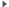 https://admzernograd.ru/administratsiya/munitsipalnaya-sluzhba/usloviya-i-rezultaty-konkursov	